Eating Disorder Association of Canada – Association des Troubles Alimentaires du Canada5th Biennial ConferenceFort Gary HotelWinnipeg, ManitobaSeptember 29-30, 2016Sponsorship and Exhibitors’ Application and GuidelinesExhibitor/Sponsor GuidelinesWe appreciate everyone’s attention to the following guidelines to ensure the safety and success of the event.Each Exhibitor will have one 6’ table with skirting and white table cloth and 2 chairs. Additional tables to add on to exhibits will not be permitted due to space.Exhibitors are responsible for their own set-up and tear-down of exhibit, all materials, cardboards and boxes must be taken with them at the end of the event.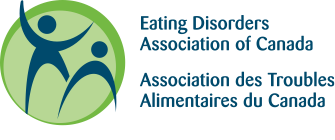 It is the responsibility of all Exhibitors to load and unload their materials, not that of EDAC-ATAC or the Fort Garry Hotel. EDAC-ATAC cannot ship, pack or store any Exhibitor materials. Please note if any materials are left or booths not torn down a tear down fee will be invoiced to your company and your organization will remain responsible for pick up and/or shipping out.Use of electrical outlets is permitted. We will not supply extension cords and power bars. Last minute requests for electrical access may not be possible, due to space allocation.Set-up time for ALL exhibits are September 29th between 7:30-8:30 am.All exhibits must remain intact until the official closing time of 5:30 pm, September 30th. Tear down for all exhibits will be September 30th between 5:30-6:30 pm.Location of all exhibits will be arranged by EDAC-ATAC (and the venue) 5 days prior to event. Please note all entrances, exits, aisles, stairways, lobbies and passageways, emergency fire panels and extinguishers shall be unobstructed at all times.EDAC-ATAC will not be responsible for any damages that may be caused by Exhibitors to all fixtures, carpets/flooring, furnishings and other property in, on or about the venue.  Costs for any such damages will be the responsibility of the exhibitor.EDAC-ATAC and the venue will not be responsible for any lost or stolen items from the exhibits. Please fill out below information, scan and email to EDAC-ATAC  at edacatac@gmail.com. All completed Exhibitor forms must be submitted by August 15, 2016. Today’s Date: 					Contact Name: 											Company Name: 											Address: 												City: 													Prov/State: 												Postal/Zip: 						Country: 						Telephone No: 					Fax No: 						E-Mail Address: 											Will you require a table?	YES  		NO  Will you require electricity?	YES  		NO  Payment MethodI hereby agree to be a sponsor/exhibitor at the following level:Bronze 	$5,000.00 	Silver 	$7,500.00 	Gold 	$10,000.00 	Platinum 	$15,000.00 	Exhibitor	$1,000.00 	(per exhibit table)My organization agrees to abide by the guidelines as stated above.Signature						Printed NamePlease make your cheque payable to EDAC-ATAC and mail your cheque along with the original copy of this completed form to:Eating Disorders Association of Canadac/o Denise LeBlancMental Health and Addictions Program5909 Veterans Memorial LaneAbbie Lane Bldg., Suite 6101BHalifax   NS   B3H 2E2

